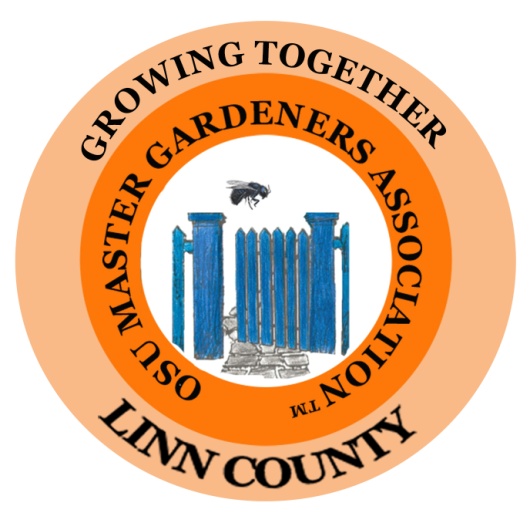 Board Meeting Minutes June 2, 2020OpeningThe regular board meeting of the Linn County Master Gardeners Association was called to order at 1:02pm via Zoom.PresentKelly Muller, PresidentBrenda Winslow, 2nd Vice PresidentBetty Goergen, TreasurerRanee Webb, Member at Large and Past PresidentKarin Magnuson, Member at LargeDan Murphy, Member at LargeJanice Gregg - OMGA RepBrooke Edmunds – OSU Extension Elizabeth Records - OSU ExtensionSusan MortonApproval of MinutesMay minutes were not circulated, so approval of the May Board meeting minutes will be delayed until the next Board meeting.    Treasurer’s ReportDeposits for the month of May from Rich Little were $175.00 for Bee Supplies from sales at a Tillamook class.   Expenses for the month were $106.00 for Bee Supplies that Rich submitted.The bank balance at the end of May was $19,604.83 and the CD balance was $10,062.47.  Ranee Webb secured a quote for 45 children’s books (“A Bee named BOB”).  The author, Elaine Sedgman, is giving us a 40% discount.  She also gave us the approximate cost for shipping the books from Canada.  The estimated cost including shipping will be $370.00 in U.S. dollars.   There was a motion made that we use the excess funds not spent for catering at the Pollinator Conference to be used for the purchase of the books with a maximum amount of $400.  The motion was approved.  (That should cover any small changes in the quote.)   Elaine will send us a final invoice when she ships the books and then Betty will write a check to her.   Extension ReportsElizabeth RecordsElizabeth thanked those who attended the new “Dashboard” training and those who are now starting to use it to help answer questions that are being submitted to the Extension office via phone or e-mail. Trainees have started a course called “Volunteer Tools for Success”.  This training will help them with a variety of tools including finding resources and leaning how to log-in their hours. Several have participated in the “Plant Problem Show and Tell” and also the “Plant Problem Scenarios” on Zoom.   These have been Q & A sessions on Zoom to help answer questions from the public.  Coming soon will be Garden Phone-in sessions, so the public can call in their question and have them answered on Zoom.  OSU continues to follow the Governor’s stay-at-home orders and the OSU policies - through at least June 13th.   She will keep us up to date.  Watch the weekly e-mail for changes.   Gail Langelotto has updated the re-opening information and it is in the current weekly e-mail.  Brooke EdmundsBrooke reported that the OSU Linn Extension office is still closed to staff and the public.  Each county can now apply to open, but Linn is still at baseline.   Thanks for help from the staff and master gardeners all questions that have come in have been answered.   OSU has been working on its budget as the state funding amount has been reduced.  At this point we are not sure how this will affect us in the long term. Brooke can now put in a proposal to allow the Demo Garden to open, but the Demo Garden cannot open until that is approved.   There would be criteria set including a sign-up process, a limited number of people, physical distancing and sanitizing/washing station procedures.   She asked if LCMGA would have funding for the sanitizing process.  Janice and Ranee said that we already had many of the supplies and we could purchase more as needed under the Demo Garden supply budget.   Brooke has been in contact with the Linn County Expo Center and they are okay with having Master Gardeners return to the Demo Garden.   Brooke will keep Kelly up-to-date on this. OMGA Report- Janice Gregg Janice will update the 2nd Quarter Report to OMGA that Ranee submitted. There is some planning going on to celebrate the 45th birthday of OMGA this year.  The Board meeting adjourned at 1:30pm.Respectfully submitted by:Ranee Webb         (Substitute for Ann Capps)